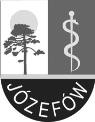 ....................................................................../imię i nazwisko wnioskodawcy/....................................................................../adres zamieszkania/....................................................................../telefon/Józefów, dn. .........................Hydrosfera Józefów Sp. z o.o. ul. Drogowców 2005-420 JózefówWN I O S E KO WYDANIE WARUNKÓW TECHNICZNYCH/wypełnić drukowanymi literami/Wnioskuję o wydanie warunków technicznych zaopatrzenia w wodę i odprowadzenia ścieków* dla nieruchomości*/ budynku jednorodzinnego na nieruchomości*/ innej zabudowy na nieruchomości* dz. nr ew. ...............obręb .............. przy   ul. ..........................................nr ..............w Józefowie. Dane dotyczące nieruchomości: Zapotrzebowanie na wodę na cele*:socjalno-bytowe*	- Qśr.m-c.	[m3/m-c]*inne ……………………………………………..**       - Qśr.m-c.	[m3/m-c]*Zapotrzebowanie na zrzut ścieków na cele*:socjalno-bytowe*	- Qśr.m-c.	[m3/m-c]*inne ……………………………………………..**    - Qśr.m-c.	[m3/m-c]*Rodzaj zrzucanych ścieków /parametry/ ………………………………………………….....                                                                                                                          /innych niż socjalno-bytowe/Charakterystyka techniczna budynku /zabudowyCharakter użytkowania	…....................................*   ilość osób	*Działalność gospodarcza	rodzaj ................................*   ilość osób	*Powierzchnia użytkowa budynku*/ zabudowy*……………………………………...............Własne ujęcie/hydrofor/………………………. Szambo …………………...........................Załączniki:1) Informacja o przetwarzaniu danych osobowych2) ............................................................                      /plan zabudowy, szkic sytuacyjny z proponowanym przebiegiem przyłączy/3)   ............................................................	................................................./inne – upoważnienia, zgoda notarialna, protokoły etc./	/podpis osoby składającej/*Niepotrzebne skreślić**Art. 274.2 Prawo Wodne z dnia  20 lipca 2017r. (Dz. U poz. 1566)Wnioski niekompletne nie będą rozpatrywane 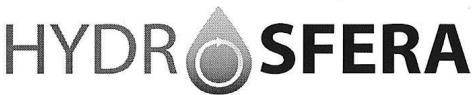 